15  декабря  в школе представитель  творческой студии   «Моя  ПЛАНЕТА»  предложил ребятам принять участие в шоу-программе, рассказал  о   таком  загадочном природном  явлении  как  молния, об опытах Тесло.   Ребята узнали много интересного, даже «ловили молнию».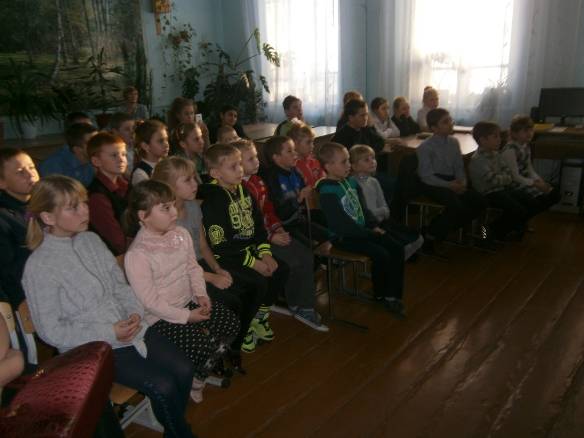 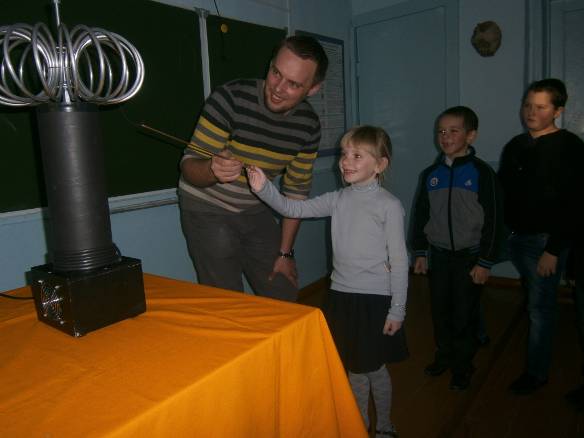 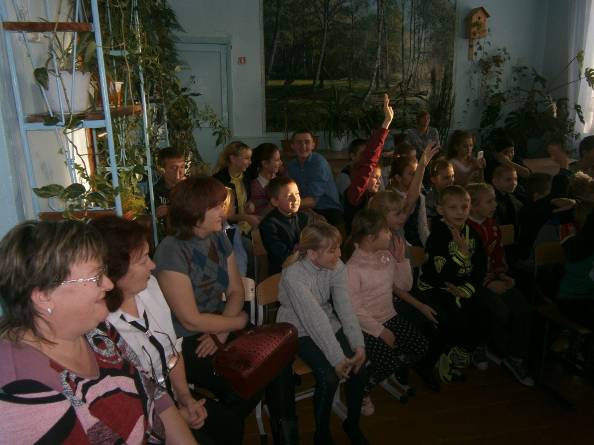 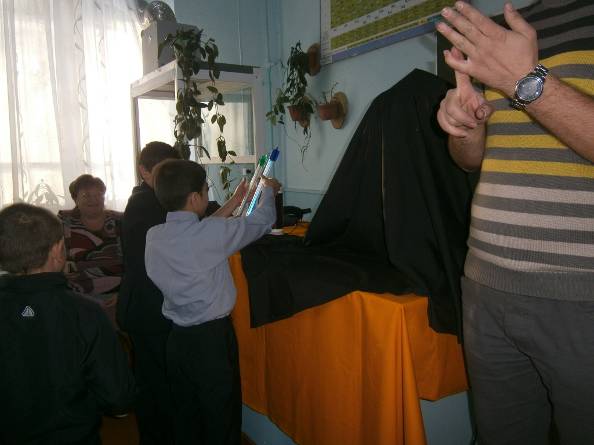 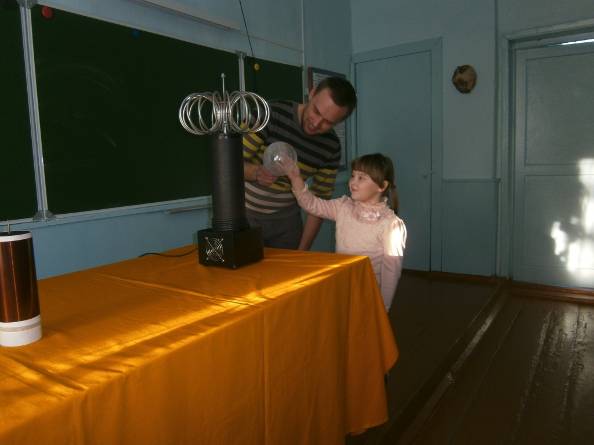 Дети были активными участниками шоу. Всё очень понравилось!